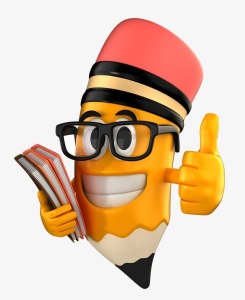 Voda za rastline in živaliVoda je potrebna za življenje rastlin, živali in ljudi. Je v vsakem delu telesa. Rastline črpajo vodo s koreninami, živali in človek pa jo dobijo s hrano in pijačo. Sadje in zelenjava pa vsebujeta toliko vode, da iz nekaterih lahko iztisnemo sok.V človeškem telesu je okoli tri četrtine vode. Ker človek vodo nenehno izloča, mora poskrbeti, da izločeno količino vode, nadomesti.